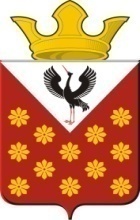 Российская  ФедерацияСвердловская областьБайкаловский районПостановлениеглавы Краснополянского сельского поселения от 15 декабря  2021 года  № 167   О назначении публичных слушаний о внесении изменений в Правила землепользования и застройки  Краснополянского сельского поселения (в том числе в карту градостроительного зонирования)В соответствии с Градостроительным и Земельным кодексами Российской Федерации, Федеральным законом от 06.10.2003 № 131-ФЗ "Об общих принципах организации местного самоуправления в Российской Федерации", Уставом Краснополянского сельского поселения постановляю:Назначить публичные слушания о внесении изменений в Правила землепользования и застройки Краснополянского сельского поселения, Байкаловского муниципального района Свердловской области, в части изменения наименования зоны земельного  участка  с  О-4 (общественно деловая зона)  на      Ж - 1 (Зона жилых домов усадебного типа), в отношении земельного участка с кадастровым номером  66:05:2901002:22, расположенного по адресу: Свердловская область Байкаловский район д. Шевелева улица Трактовая, д. 20;Изменить вид разрешённого использования земельному участку, с кадастровым номером 66:05:2901002:22, расположенного по адресу: Свердловская область Байкаловский район д. Шевелева улица Трактовая, д. 20, с  вида разрешенного использования «под объекты торговли»  на вид разрешённого использования: «Для ведения личного подсобного хозяйства», категория земель - земли населённых пунктов. Установить соответствие разрешённого использования «Для ведения личного подсобного хозяйства» (пункт  2.2  Классификатора);В части изменения наименования зоны земельного  участка  с  О1 зона делового,  общественного и коммерческого назначения    на  Ж - 1 (Зона жилых домов усадебного типа), в отношении земельного участка с кадастровым номером  66:05:3301001:65, расположенного по адресу: Свердловская область Байкаловский район д. Тихонова  улица Пионерская, д. 24;Изменить вид разрешённого использования земельному участку, с кадастровым номером 66:05:3301001:65, расположенного по адресу: Свердловская область Байкаловский район д. Тихонова  улица Пионерская, д. 24, с  вида разрешенного использования «под объекты торговли»  на вид разрешённого использования: «Для ведения личного подсобного хозяйства», категория земель - земли населённых пунктов. Установить соответствие разрешённого использования «Для ведения личного подсобного хозяйства» (пункт  2.2  Классификатора).Публичные слушания назначить  на 16 часов 00 минут «24» января 2022 года;Создать Организационный комитет в следующем составе: А.Н.Кошелев –  Глава Администрации  Краснополянского сельского поселения; Э.А. Шевелева– специалист 1 категории; А.Б. Нуртазинова– заместитель Главы администрации;            И.А. Намятов  – Специалист I-категории отдела архитектуры, строительства и охраны окружающей среды.Организационному комитету осуществить приём заявок, предложений и рекомендаций по выносимому проекту Постановления Главы муниципального образования Краснополянского сельского поселения до 16 часов 00 минут «21» января  2022 года по адресу: 623881, Свердловская область, Байкаловский район, с. Краснополянское,  ул. Советская, д. 26, кабинет главы МО;Опубликовать настоящее Постановление в газете "Информационный  вестник" МО Краснополянское сельское поселение и путём размещения его полного текста на официальном сайте Краснополянского сельского поселения: www.krasnopolyanskoe.ru.;Контроль исполнения настоящего Постановления возложить на специалиста 1 категории  администрации муниципального образования Краснополянского сельского поселения   Э.А. Шевелеву.Глава Краснополянского сельского  поселения     				А.Н.Кошелев